SNP Memo #2021-2022-09
COMMONWEALTH of VIRGINIA 
Department of Education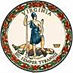 DATE: September 30, 2021TO: Directors, Supervisors, and Contact Persons AddressedFROM: Sandra C. Curwood, PhD, RDN, SandySUBJECT: Seamless Summer Option and Afterschool Snack Claim Resources The Virginia Department of Education, Office of School Nutrition Programs (VDOE-SNP) is providing a new resource to assist school nutrition program directors in submitting claims for reimbursement under the Seamless Summer Option (SSO) and the Afterschool Snack Program (ASP) of the National School Lunch Program. The attached PowerPoint includes step-by-step instructions for submitting claims for SSO and ASP reimbursement for school year (SY) 2021–2022.As a reminder, SSO operates on the federal fiscal year, October 1–September 30. Claims for July 2021–September 2021 must be filed under program year 2020–2021 in the SNP claim module. Claims submitted for October 2021–June 2022 must be filed under the 2021–2022 program year. The ASP follows the traditional school year; therefore, July 2021–June 2022 claims should be submitted under the SY 2021–2022 SNP claim module.For questions regarding submitting claims for SSO or ASP, please contact your assigned regional specialist.SCC/CNC/cc